Dear Sir/Madam,1	Further to TSB Circular 123 of 15 October 2014, I hereby inform you that Member States participating in the last meeting of Study Group 17 approved the text of one draft new ITU-T Recommendation during its Plenary session held on 17 April 2015.2	The title of the new ITU-T Recommendation which was approved is:X.1525: Common weakness scoring system3	Available patent information can be accessed on-line via the ITU-T website.4	The text of the pre-published Recommendation will soon be available on the ITU-T website.5	The text of this Recommendation will be published by ITU as soon as possible.Yours faithfully,ChaeSub Lee
Director of the Telecommunication
Standardization BureauTelecommunication Standardization
BureauTelecommunication Standardization
Bureau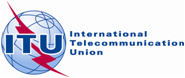 Geneva, 23 April 2015Ref:TSB Circular 149COM 17/MEU-	To Administrations of Member States of the Union-	To Administrations of Member States of the UnionTel:+41 22 730 5866-	To Administrations of Member States of the UnionFax:+41 22 730 5853-	To Administrations of Member States of the UnionE-mail:tsbsg17@itu.int Copy:-	To ITU-T Sector Members;-	To ITU-T Associates;-	To ITU-T Academia;-	To the Chairman and Vice-Chairmen of Study Group 17;-	To the Director of the Telecommunication Development Bureau;-	To the Director of the Radiocommunication BureauSubject:Approval of new Recommendation ITU-T X.1525Approval of new Recommendation ITU-T X.1525